Vyčisti Les 2022 Jak vyčistit les……….Pro zdárný průběh akce je potřeba úplně jako první si nějaký ten les najít. A pokud žijete na vesnici, v oblasti Nízkého Jeseníku, tak les je doslova všude. Stačí si jen vybrat. Příroda je naší součástí, jen se k ní někdy chováme jako k odpadkovému koši. Co nám kde upadne necháme ležet, co na procházce lesem zrovna nepotřebujeme, odhodíme do remízků. A když oráme pole kolem lesa, tak cokoliv je nám už k nepotřebě vyhodíme klidně na jeho okraji.  A to musíme napravit a odpadky vysbírat a les vyčistit, aby byl krásný a čistý.Každá rodinná skupina z našeho dětského domova si vybrala nějaký kousek lesa. S nejmenšími dětmi jsme byli čistit les v údolí melčského potoka, starší děti se rozhodly pro stejnou lokalitu, sbíraly odpadky na okraji lesa, kde měly doslova odpadkové žně. V jednu chvíli, kdy už pytle byly plné, koukáme, že nesbíráme nepořádek po lidech, ale jako správní houbaři sbíráme nádherné houby. Další dvě rodinné skupiny dětí, zkráceně si říkáme „rodinky“, odjely sbírat na zříceninu hradu Vikštejn, kde je krásný les nad meandrem řeky Moravice. Po dobré práci si děti prohlédly celý areál hradu, který i dnes svou rozlohou budí respekt. Ostatně kam jinam bychom my děti ze zámku jely čistit les, než na hrad a jeho podhradí. Bylo 2.10.2022, byl krásný říjnový den, a všechny děti s tetami a se strejdy / bylo nás dohromady 36 / si užily zábavu a zároveň vysbíraly odpadky. Akce však měla důležitý výchovný podtext, učíme se pomáhat, dělat něco pro druhé, pro naše lesy, bez kterých by svět byl moc smutný a pustý.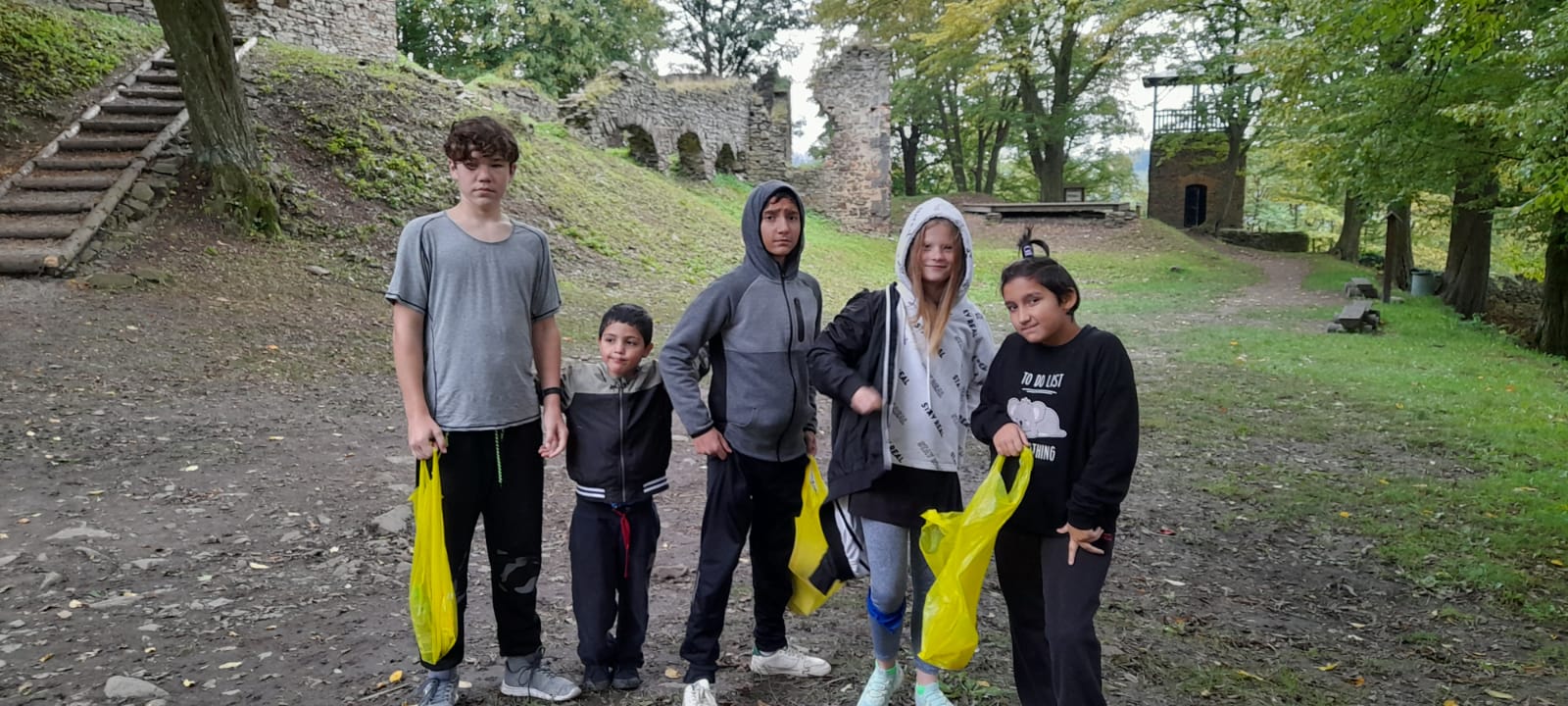 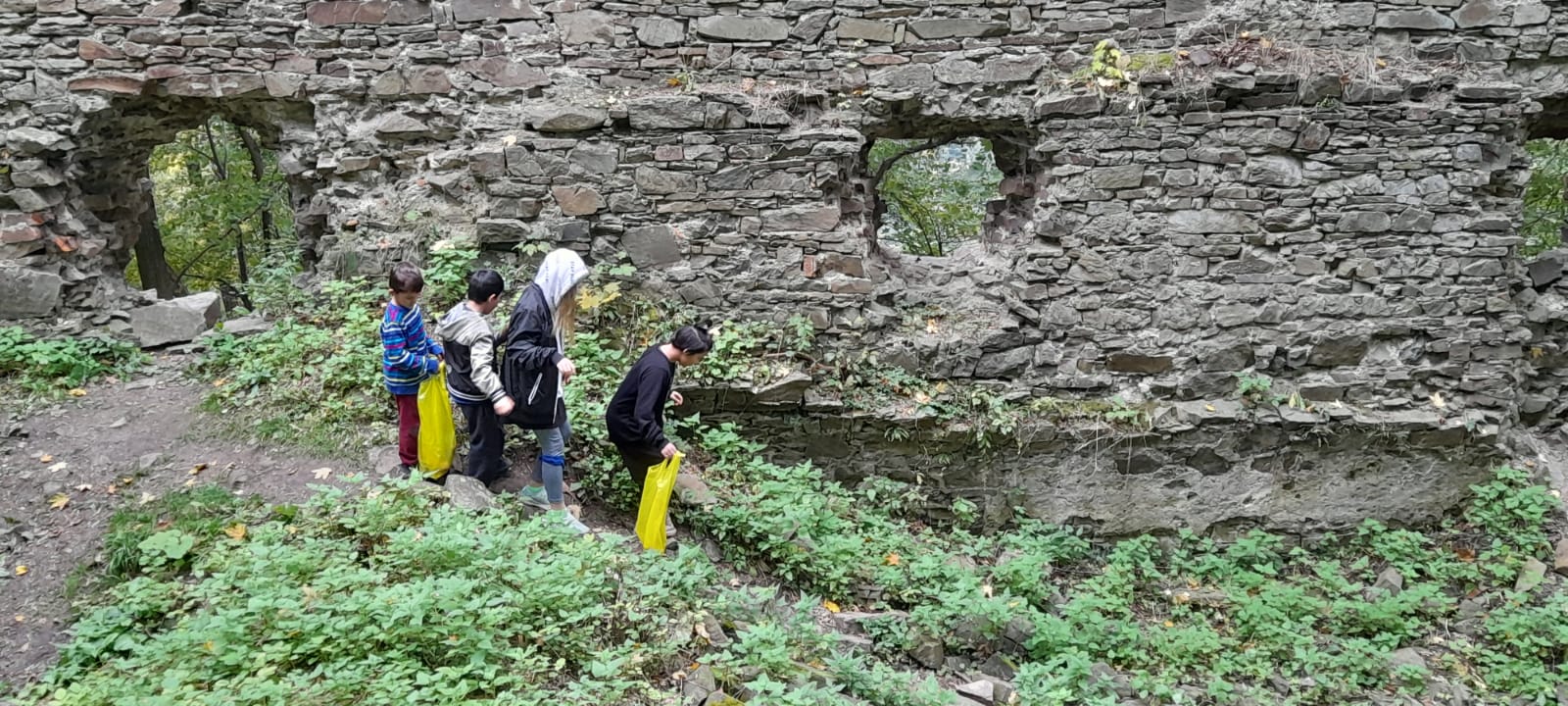 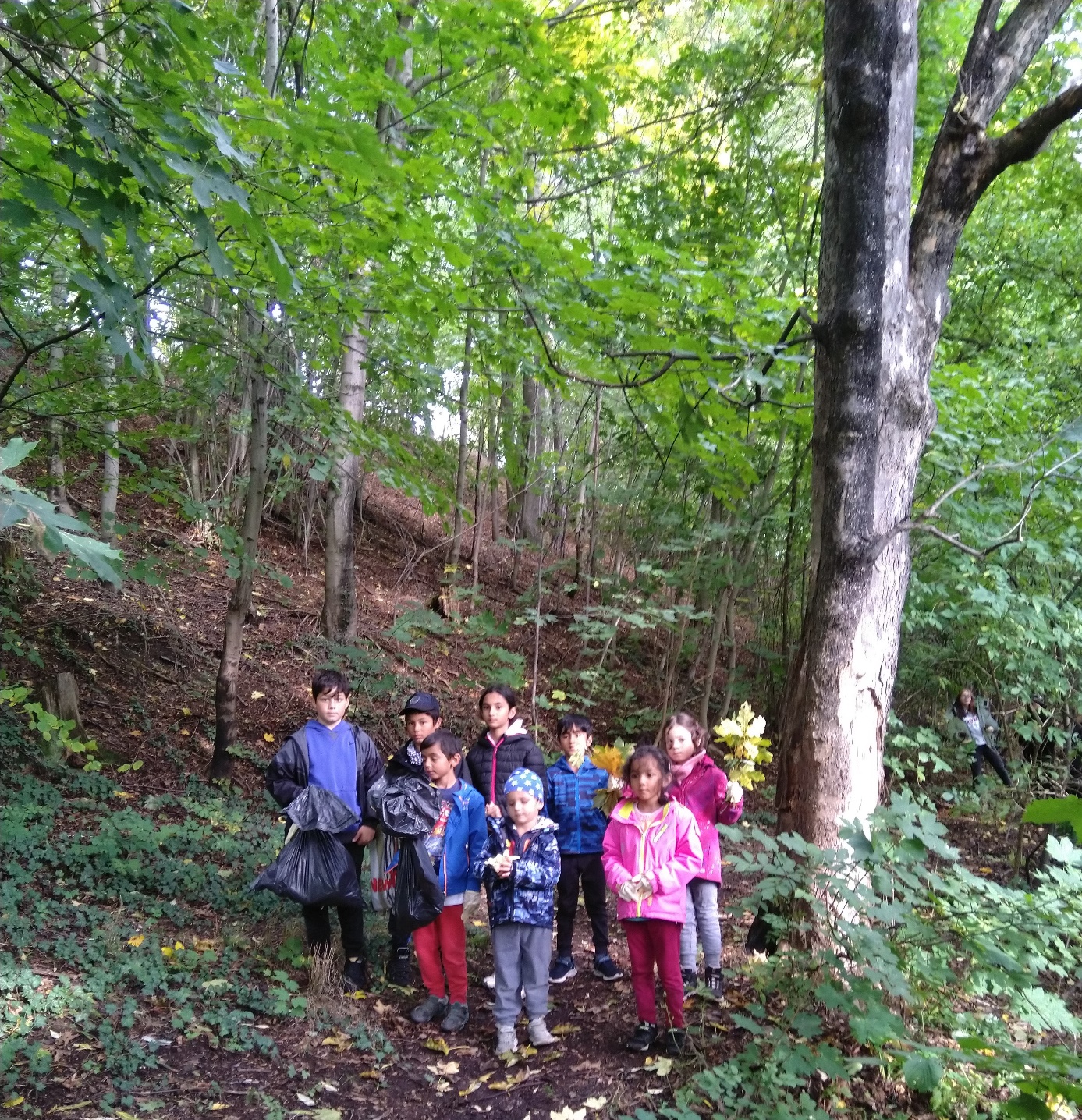 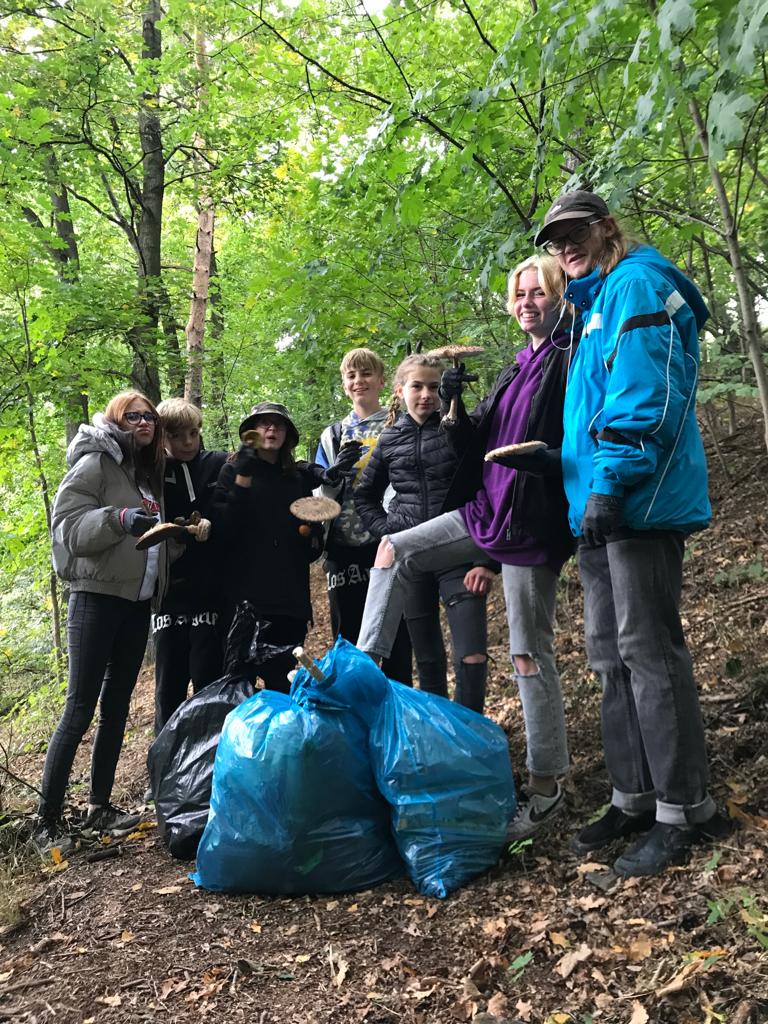 